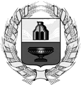 Собрание депутатов Урывского сельсовета Тюменцевского района Алтайского краяРЕШЕНИЕс.УрывкиО  внесении изменений в решение Собрания депутатов Урывского сельсовета Тюменцевского района Алтайского края от 24.12.2021г №95"О бюджете Урывского сельсовета Тюмецевского района Алтайского края на 2022год"	  В соответствии со ст.33п.1 Устава муниципального образования Урывский сельсовет Тюменцевского района Алтайского края Собрание депутатов Урывского сельсовета, РЕШИЛО: 	1.Внести в решение Собрания депутатов Урывского сельсовета  от 24.12.2021года № 95 "О бюджете Урывского сельсовета Тюменцевского района Алтайского края на 2022год" (в редакции решения Собрания депутатов Урывского сельсовета Тюменцевского района Алтайского края №103 от 30.03.2022г) следующие изменения:Статья 1:  1)  п.1 слова "в сумме 2034,2 тыс. рублей" заменить словами  "в сумме 2267,0 тыс. рублей",  слова  "в сумме 1553,2 тыс. рублей" заменить словами " в сумме 1786,0 тыс. рублей";2) п.2 слова "  в сумме 2063,3 тыс.рублей"  заменить словами " в сумме 2296,1 тыс. рублей".Статья 2:1) п.1 приложение 2 изложить в новой редакции;             Статья 3:п.1 слова "в сумме 148,7 тыс. рублей" заменить словами "в сумме 156,0 тыс. рублей".2.Настоящее Решение вступает  в силу со дня его официального обнародования в установленном порядке.Председатель Собрания депутатов                                           Н.Г. Брагина          Коррупциогенных факторов не выявлено.          Ведущий специалист Л.Н.МелкомуковаПриложение 2к решениюСобрания депутатов от 01.07.2022 № 110 «О бюджете Урывского сельсовета Тюмецевского района Алтайского края на 2022 годаРаспределение бюджетных ассигнований по разделам и подразделам классификации расходов бюджета сельского поселения на 2022  год2) п.2 приложение 3 изложить в новой редакцииПриложение 3к  решениюСобрания депутатов от 01.07.2022 №110«О бюджете Урывского сельсовета Тюмецевского района Алтайского края на 2022 год»Ведомственная структура расходов бюджета сельского поселения на 2022 год3) п.3 приложение 4 изложить в новой редакцииПриложение 4к решениюСобрания депутатов от 01.07.2022 №110«О бюджете Урывского сельсовета Тюмецевского района Алтайского края на 2022 годРаспределение бюджетных ассигнований по разделам, подразделам, целевым статьям, группам (группам и подгруппам) видов расходов на 2022 годот   01.07.2022                                                                                               	     № 110	    НаименованиеРз/ПрСумма, тыс. рублей123ОБЩЕГОСУДАРСТВЕННЫЕ ВОПРОСЫ01 001425,4Функционирование высшего должностного лица субъекта Российской Федерации и муниципального образования01 02388,7Функционирование законодательных (представительных) органов государственной власти и представительных органов муниципальных образований01 030,1Функционирование Правительства Российской Федерации, высших исполнительных органов государственной власти субъектов Российской Федерации, местных администраций01 04420,4Обеспечение проведения выборов и референдумов01 0719,6Резервные фонды01 1110,0Другие общегосударственные вопросы01 13586,6НАЦИОНАЛЬНАЯ ОБОРОНА02 0029,3Мобилизационная и вневойсковая подготовка02 0329,3НАЦИОНАЛЬНАЯ ЭКОНОМИКА04 00655,4Дорожное хозяйство(дорожные фонды)04 09655,4ЖИЛИЩНО-КОММУНАЛЬНОЕ ХОЗЯЙСТВО05 0030,0Благоустройство05 0330,0КУЛЬТУРА, КИНЕМАТОГРАФИЯ08 00156,0Культура08 01156,0НаименованиеКодРз/ПрЦСРВрСумма, тыс. рублей123456ОБЩЕГОСУДАРСТВЕННЫЕ ВОПРОСЫ30301 001425,4Функционирование высшего должностного лица субъекта Российской Федерации и муниципального образования30301 02388,7Руководство и управление в сфере установленных функций органов государственной власти субъектов Российской Федерации и органов местного самоуправления30301 0201 0 00 00000162,1Расходы на обеспечение деятельности органов местного самоуправления30301 0201 2 00 00000162,1Глава муниципального образования30301 0201 2 00 10120162,1Фонд оплаты труда государственных (муниципальных) органов30301 0201 2 00 10120121118,4Взносы по обязательному социальному страхованию на выплаты денежного содержания и иные выплаты работникам государственных (муниципальных) органов30301 0201 2 00 1012012943,7Государственная программа Алтайского края"Создание условий для эффективного и ответственного управления региональными и муниципальными финансами"30301 0272 0 00 00000226,6Подпрограмма "Поддержание и стимулирование устойчивого исполнения бюджетов муниципальных образований Алтайского края" государственной программы Алтайского края"Создание условий для эффективного и ответственного управления региональными и муниципальными финансами"30301 0272 2 00 00000226,6Софинансирование части расходов местных бюджетов по оплате труда работников муниципальных учреждений30301 0272 2 00 S0430226,6Фонд оплаты труда государственных (муниципальных) органов30301 0272 2 00 S0430121180,2Взносы по обязательному социальному страхованию на выплаты денежного содержания и иные выплаты работникам государственных (муниципальных) органов30301 0272 2 00 S043012946,4Функционирование законодательных (представительных) органов государственной власти и представительных органов муниципальных образований30301 030,1Руководство и управление в сфере установленных функций органов государственной власти субъектов Российской Федерации и органов местного самоуправления30301 0301 0 00 000000,1Расходы на обеспечение деятельности органов местного самоуправления30301 0301 2 00 000000,1Центральный аппарат органов местного самоуправления30301 0301 2 00 101100,1Прочая закупка товаров, работ и услуг30301 0301 2 00 101102440,1Функционирование Правительства Российской Федерации, высших исполнительных органов государственной власти субъектов Российской Федерации, местных администраций30301 04420,4Руководство и управление в сфере установленных функций органов государственной власти субъектов Российской Федерации и органов местного самоуправления30301 0401 0 00 00000420,4Расходы на обеспечение деятельности органов местного самоуправления30301 0401 2 00 00000420,4Центральный аппарат органов местного самоуправления30301 0401 2 00 1011092,3Фонд оплаты труда государственных (муниципальных) органов30301 0401 2 00 1011012170,9Взносы по обязательному социальному страхованию на выплаты денежного содержания и иные выплаты работникам государственных (муниципальных) органов30301 0401 2 00 1011012921,4Прочая закупка товаров, работ и услуг30301 0401 2 00 10 110244174,5Закупка энергетических ресурсов30301 0401 2 00 10 11024715,7Уплата налога на имущество организаций и земельного налога30301 0401 2 00 101108518,0Уплата прочих налогов и сборов30301 0401 2 00 101108529,0Уплата иных платежей3030104012 00 101108533,0Государственная программа Алтайского края"Создание условий для эффективного и ответственного управления региональными и муниципальными финансами"30301 0472 0 00 00000117,9Подпрограмма "Поддержание и стимулирование устойчивого исполнения бюджетов муниципальных образований Алтайского края" государственной программы Алтайского края"Создание условий для эффективного и ответственного управления региональными и муниципальными финансами"30301 0472 2 00 00000117,9Софинансирование части расходов местных бюджетов по оплате труда работников муниципальных учреждений30301 0472 2 00 S0430117,9Фонд оплаты труда государственных (муниципальных) органов30301 0472 2 00 S043012187,6Взносы по обязательному социальному страхованию на выплаты денежного содержания и иные выплаты работникам государственных (муниципальных) органов30301 0472 2 00 S043012930,3Обеспечение проведения выборов и референдумов30301 0719,6руководство и управление в сфере установленных функций органов государственной власти субъектов Российской Федерации и органов местного самоуправления30301 0701 0 00 0000019,6Расходы на проведение выборов и референдумов30301 0701 3 00 0000019,6Проведение выборов в представительные органы муниципального образования30301 0701 3 00 1024019,6Прочая закупка товаров, работ и услуг30301 0701 3 00 1024024419,6Резервные фонды30301 1110,0Иные расходы органов государственной власти субъектов Российской Федерации и органов местного самоуправления30301 1199 0 00 0000010,0Резервные фонды30301 1199 1 00 0000010,0Резервные фонды местных администраций01 1199 1 00 1410010,0Резервные средства30301 1199 1 00 1410087010,0Другие общегосударственные вопросы30301 13586,6Руководство и управление в сфере установленных функций органов государственной власти субъектов Российской Федерации и органов местного самоуправления30301 1302 0 00 00000353,9Расходы на обеспечение деятельности (оказание услуг) подведомственных учреждений30301 1302 0 00 00000353,9Расходы на обеспечение деятельности (оказание услуг) иных подведомственных учреждений30301 1302 5 00 00000353,9Учебно-методические кабинеты, централизованные бухгалтерии, группы хозяйственного обслуживания, учебные фильмотеки, межшкольные учебно-производственные комбинаты, логопедические пункты30301 1302 5 00 1082079,1Фонд оплаты труда государственных (муниципальных) органов30301 1302 5 00 1082012161,9Взносы по обязательному социальному страхованию на выплаты денежного содержания и иные выплаты работникам государственных (муниципальных) органов30301 1302 5 00 1082012917,2Прочая закупка товаров, работ и услуг30301 1302 5 00 1082024430,0Государственная программа Алтайского края"Создание условий для эффективного и ответственного управления региональными и муниципальными финансами"30301 1372 0 00 00000113,6Подпрограмма "Поддержание и стимулирование устойчивого исполнения бюджетов муниципальных образований Алтайского края государственной программы Алтайского края"Создание условий для эффективного и ответственного управления региональными и муниципальными финансами"30301 1372 2 00 00000113,6Софинансирование части расходов местных бюджетов по оплате труда работников муниципальных учреждений30301 1372 2 00 S0430113,6Фонд оплаты труда государственных (муниципальных) органов30301 1372 2 00 S043012186,1Взносы по обязательному социальному страхованию на выплаты денежного содержания и иные выплаты работникам государственных (муниципальных) органов30301 1372 2 00 S043012927,5Государственная программа Алтайского края «Обеспечение населения Алтайского края жилищно-коммунальными30301 1343 0 00 0000083,2Подпрограмма «Модернизация и обеспечение стабильного функционирования объектов теплоснабжения»30301 1343 2 00 0000083,2Обеспечение расчетов за топливно-энергетические ресурсы, потребляемые муниципальными учреждениями30301 1343 2 00 S119083,2Прочая закупка товаров, работ и услуг30301 1343 2 00 S119024483,2Иные расходы органов государственной власти субъектов Российской Федерации и органов местного самоуправления303011399 0 00 00000280,7Условно утвержденные расходы303011399 9 00 00000280,7Прочие выплаты обязательствам государства303011399 9 00 14710280,7 Закупка товаров, работ и услуг для обеспечения государственных (муниципальных) нужд303011399 9 00 14710280,7Иные закупки товаров .работ и услуг для обеспечения государственных(муниципальных нужд)3030113 99 9 00 14710280,7Прочая закупка товаров ,работ и услуг303 011399 9 00 14710244280,7НАЦИОНАЛЬНАЯ ОБОРОНА303020029,3Мобилизационная и вневойсковая подготовка30302 0329,3Руководство и управление в сфере установленных функций органов государственной власти субъектов Российской Федерации и органов местного самоуправления30302 0301 0 00 0000029,3Руководство и управление в сфере установленных функций30302 0301 4 00 0000029,3Субвенции на осуществление первичного воинского учета органами местного самоуправления поселений, муниципальных и городских округов30302 0301 4 00 5118029,3Фонд оплаты труда государственных (муниципальных) органов30302 0301 4 00 5118012119,6Взносы по обязательному социальному страхованию на выплаты денежного содержания и иные выплаты работникам государственных (муниципальных) органов30302 0301 4 00 511801295,9Прочая закупка товаров, работ и услуг30302 0301 4 00 511802443,8НАЦИОНАЛЬНАЯ ЭКОНОМИКА30304 00655,4Дорожное хозяйство(дорожные фонды)30304 09655,4Государственная программа Алтайского края "Создание условий для эффективного и ответственного управления региональными и муниципальными финансами30304 0972 0 00 00000466,1Подпрограмма "Поддержание и стимулирование устойчивого исполнения бюджетов муниципальных образований Алтайского края"государственной подпрограммы Алтайского края"Создание условий для эффективного и ответственного управления региональными и муниципальными финансами"30304 0972 2 00 00000466,1Софинансирование реализации инициативных проектов и развития (создания)общественной инфраструктуры муниципальных образований30304 0972 2 00 S0260466.1Закупка товаров работ и услуг для обеспечения государственных(муниципальных)нужд30304 0972 2 00 S0260466.1Иные закупки товаров, работ и услуг для обеспечения государственных(муниципальных)нужд30304 0972 2 00 S0260466.1Прочая закупка товаров ,работ и услуг30304 09 72 2 00 S0260244466.1Софинансирование расходов на реализацию государственных программ30304 0972 2 01 00000132.0Софинансирование расходов на реализацию проектов развития общественной инфраструктуры, основанных на инициативах граждан30304 0972 2 01 S0260132.0Закупка товаров работ и услуг для обеспечения государственных(муниципальных)нужд30304 0972 2 01 S0260132.0Иные закупки товаров ,работ и услуг для обеспечения государственных(муниципальных)нужд30304 0972 2 01 S0260 132.0Прочая закупка товаров ,работ и услуг30304 0972 2  01 S0260244132.0Иные вопросы в области национальной экономики30304 0991 0 00 0000057,3Содержание, ремонт, реконструкции строительство автомобильных дорог, являющихся местной собственностью30304 0991 0 00 6727057,3Прочая закупка товаров, работ и услуг30304 0991 0 00 6727024457,3ЖИЛИЩНО-КОММУНАЛЬНОЕ ХОЗЯЙСТВО30305 0030,0Благоустройство30305 0330,0Прочие мероприятия по благоустройству городских округов и поселений30305 0392 0 00 0000030,0Закупка товаров, работ и услуг для обеспечения государственных (муниципальных) нужд30305 0392 9 00 1808030,0Иные закупки товаров, работ и услуг для обеспечения государственных (муниципальных) нужд30305 0392 9 00 1808030,0Прочая закупка товаров, работ и услуг30305 0392 9 00 1808024430,0КУЛЬТУРА, КИНЕМАТОГРАФИЯ30308 00156,0Культура30308 01156,0Межбюджетные трансферты общего характера бюджетам субъектов Российской Федерации и муниципальных образований30308 0198 0 00 00000156,0Иные межбюджетные трансферты общего характера30308 0198 5 00 00000156,0Межбюджетные трансферты бюджетам муниципальных районов из бюджетов поселений и межбюджетные трансферты бюджетам поселений из бюджетов муниципальных районов на осуществление части полномочий по решению вопросов местного значения в соответствии с заключенными соглашениями30308 0198 5 00 60510156,0Иные межбюджетные трансферты30308 0198 5 00 60510540156,0НаименованиеРз/ПрЦСРВрСумма, тыс. рублей12345ОБЩЕГОСУДАРСТВЕННЫЕ ВОПРОСЫ01 001425,4Функционирование высшего должностного лица субъекта Российской Федерации и муниципального образования01 02388,7Руководство и управление в сфере установленных функций органов государственной власти субъектов Российской Федерации и органов местного самоуправления01 0201 0 00 00000162,1Расходы на обеспечение деятельности органов местного самоуправления01 0201 2 00 00000162,1Глава муниципального образования01 0201 2 00 10120162,1Фонд оплаты труда государственных (муниципальных) органов01 0201 2 00 10120121118,4Взносы по обязательному социальному страхованию на выплаты денежного содержания и иные выплаты работникам государственных (муниципальных) органов01 0201 2 00 1012012943,7Государственная программа Алтайского края"Создание условий для эффективного и ответственного управления региональными и муниципальными финансами"01 0272 0 00 00000226,6Подпрограмма "Поддержание и стимулирование устойчивого исполнения бюджетов муниципальных образований Алтайского края" государственной программы Алтайского края"Создание условий для эффективного и ответственного управления региональными и муниципальными финансами"01 0272 2 00 00000226,6Софинансирование части расходов местных бюджетов по оплате труда работников муниципальных учреждений01 0272 2 00 S0430226,6Фонд оплаты труда государственных (муниципальных) органов01 0272 2 00 S0430121180,2Взносы по обязательному социальному страхованию на выплаты денежного содержания и иные выплаты работникам государственных (муниципальных) органов01 0272 2 00 S043012946,4Функционирование законодательных (представительных) органов государственной власти и представительных органов муниципальных образований01 030,1Руководство и управление в сфере установленных функций органов государственной власти субъектов Российской Федерации и органов местного самоуправления01 0301 0 00 000000,1Расходы на обеспечение деятельности органов местного самоуправления01 0301 2 00 000000,1Центральный аппарат органов местного самоуправления01 0301 2 00 101100,1Прочая закупка товаров, работ и услуг01 0301 2 00 101102440,1Функционирование Правительства Российской Федерации, высших исполнительных органов государственной власти субъектов Российской Федерации, местных администраций01 04420,4Руководство и управление в сфере установленных функций органов государственной власти субъектов Российской Федерации и органов местного самоуправления01 0401 0 00 00000420,4Расходы на обеспечение деятельности органов местного самоуправления01 0401 2 00 00000420,4Центральный аппарат органов местного самоуправления01 0401 2 00 1011092,3Фонд оплаты труда государственных (муниципальных) органов01 0401 2 00 1011012170,9Взносы по обязательному социальному страхованию на выплаты денежного содержания и иные выплаты работникам государственных (муниципальных) органов01 0401 2 00 1011012921,4Прочая закупка товаров, работ и услуг01 0401 2 00 10 110244178,2Закупка энергетических ресурсов01 0401 2 00 10 11024712,0Уплата налога на имущество организаций и земельного налога01 0401 2 00 1011085110,0Уплата прочих налогов и сборов01 0401 2 00 1011085210,0Государственная программа Алтайского края"Создание условий для эффективного и ответственного управления региональными и муниципальными финансами"01 0472 0 00 00000117,9Подпрограмма "Поддержание и стимулирование устойчивого исполнения бюджетов муниципальных образований Алтайского края" государственной программы Алтайского края"Создание условий для эффективного и ответственного управления региональными и муниципальными финансами"01 0472 2 00 00000117,9Софинансирование части расходов местных бюджетов по оплате труда работников муниципальных учреждений01 0472 2 00 S0430117,9Фонд оплаты труда государственных (муниципальных) органов01 0472 2 00 S043012187,6Взносы по обязательному социальному страхованию на выплаты денежного содержания и иные выплаты работникам государственных (муниципальных) органов01 0472 2 00 S043012930,3Обеспечение проведения выборов и референдумов01 0719,6руководство и управление в сфере установленных функций органов государственной власти субъектов Российской Федерации и органов местного самоуправления01 0701 0 00 0000019,6Расходы на проведение выборов и референдумов01 0701 3 00 0000019,6Проведение выборов в представительные органы муниципального образования01 0701 3 00 1024019,6Прочая закупка товаров, работ и услуг01 0701 3 00 1024024419,6Резервные фонды01 1110,0Иные расходы органов государственной власти субъектов Российской Федерации и органов местного самоуправления01 1199 0 00 0000010,0Резервные фонды01 1199 1 00 0000010,0Резервные фондв местных администраций01 1199 1 00 1410010,0Резервные средства01 1199 1 00 1410087010,0Другие общегосударственные вопросы01 13586,6Руководство и управление в сфере установленных функций органов государственной власти субъектов Российской Федерации и органов местного самоуправления01 1302 0 00 00000305,9Расходы на обеспечение деятельности (оказание услуг) подведомственных учреждений01 1302 0 00 00000305,9Расходы на обеспечение деятельности (оказание услуг) иных подведомственных учреждений01 1302 5 00 00000305,9Учебно-методические кабинеты, централизованные бухгалтерии, группы хозяйственного обслуживания, учебные фильмотеки, межшкольные учебно-производственные комбинаты, логопедические пункты01 1302 5 00 1082079,1Фонд оплаты труда государственных (муниципальных) органов01 1302 5 00 1082012161,9Взносы по обязательному социальному страхованию на выплаты денежного содержания и иные выплаты работникам государственных (муниципальных) органов01 1302 5 00 1082012917,2Прочая закупка товаров, работ и услуг01 1302 5 00 1082024430,0Государственная программа Алтайского края"Создание условий для эффективного и ответственного управления региональными и муниципальными финансами"01 1372 0 00 00000113,6Подпрограмма "Поддержание и стимулирование устойчивого исполнения бюджетов муниципальных образований Алтайского края государственной программы Алтайского края"Создание условий для эффективного и ответственного управления региональными и муниципальными финансами"01 1372 2 00 00000113,6Софинансирование части расходов местных бюджетов по оплате труда работников муниципальных учреждений01 1372 2 00 S0430113,6Фонд оплаты труда государственных (муниципальных) органов01 1372 2 00 S043012186,1Взносы по обязательному социальному страхованию на выплаты денежного содержания и иные выплаты работникам государственных (муниципальных) органов01 1372 2 00 S043012927,5Государственная программа Алтайского края «Обеспечение населения Алтайского края жилищно-коммунальными01 1343 0 00 0000083,2Подпрограмма «Модернизация и обеспечение стабильного функционирования объектов теплоснабжения»01 1343 2 00 0000083,2Обеспечение расчетов за топливно-энергетические ресурсы, потребляемые муниципальными учреждениями01 1343 2 00 S119083,2Прочая закупка товаров, работ и услуг01 1343 2 00 S119024483,2Иные расходы органов государственной власти субъектов Российской Федерации и органов местного самоуправления011399 0 00 00000280,7Условно утвержденные расходы0113 99 9 00 00000280,7Прочие выплаты обязательствам государства011399 9 00 14710280,7Закупка товаров ,работ и услуг для обеспечения государственных (муниципальных) нужд011399 9 00 14710280,7Иные закупки товаров .работ и услуг для обеспечения государственных(муниципальных нужд)011399 9 00 14710280,7Прочая закупка товаров, работ и услуг011399 9 00 14710280,7НАЦИОНАЛЬНАЯ ОБОРОНА02 0029,3Мобилизационная и вневойсковая подготовка02 0329,3Руководство и управление в сфере установленных функций органов государственной власти субъектов Российской Федерации и органов местного самоуправления02 0301 0 00 0000029,3Руководство и управление в сфере установленных функций02 0301 4 00 0000029,3Субвенции на осуществление первичного воинского учета органами местного самоуправления поселений, муниципальных и городских округов02 0301 4 00 5118029,3Фонд оплаты труда государственных (муниципальных) органов02 0301 4 00 5118012119,6Взносы по обязательному социальному страхованию на выплаты денежного содержания и иные выплаты работникам государственных (муниципальных) органов02 0301 4 00 511801295,9Прочая закупка товаров, работ и услуг02 0301 4 00 511802443,8НАЦИОНАЛЬНАЯ ЭКОНОМИКА04 00655,4Дорожное хозяйство(дорожные фонды)04 09655,4Государственная программа Алтайского края "Создание условий для эффективного и ответственного управления региональными и муниципальными финансами04 0972 0 00 00000466.1Подпрограмма "Поддержание и стимулирование устойчивого исполнения бюджетов муниципальных образований Алтайского края"государственной подпрограммы Алтайского края"Создание условий для эффективного и ответственного управления региональными и муниципальными финансами"04 0972 2 00 00000466.1Софинансирование реализации инициативных проектов развития (создания)общественной инфраструктуры муниципальных образований04 0972 2 00 S0260466.1Закупка товаров работ и услуг для обеспечения государственных(муниципальных)нужд04 0972 2 00 S0260466.1Иные закупки товаров ,работ и услуг для обеспечения государственных(муниципальных)нужд04 0972 2 00 S0260466.1Прочая закупка товаров ,работ и услуг04 0972 2 00 S0260244466.1Софинансирование расходов на реализацию государственных программ04 0972 2 01 S0260132.0Софинансирование расходов на реализацию проектов развития общественной инфраструктуры ,основанных на инициативах граждан040972 2 01 S0260132.0Закупка товаров работ и услуг для обеспечения государственных(муниципальных)нужд04 0972 2 01 S0260132.0Иные закупки товаров ,работ и услуг для обеспечения государственных(муниципальных)нужд04 0972 2 01 S0260132.0Прочая закупка товаров ,работ и услуг04 0972 2 01 S0260132.0Иные вопросы в области национальной экономики04 0991 0 00 0000057,3Содержание, ремонт, реконструкции строительство автомобильных дорог, являющихся местной собственностью04 0991 0 00 6727057,3Прочая закупка товаров, работ и услуг04 0991 0 00 6727024457,3ЖИЛИЩНО-КОММУНАЛЬНОЕ ХОЗЯЙСТВО05 0030,0Благоустройство05 0330,0Прочие мероприятия по благоустройству городских округов и поселений05 0392 0 00 0000030,0Закупка товаров, работ и услуг для обеспечения государственных (муниципальных) нужд05 0392 9 00 1808030,0Иные закупки товаров, работ и услуг для обеспечения государственных (муниципальных) нужд05 0392 9 00 1808030,0Прочая закупка товаров, работ и услуг05 0392 9 00 1808024430,0КУЛЬТУРА, КИНЕМАТОГРАФИЯ08 00156,0Культура08 01156,0Межбюджетные трансферты общего характера бюджетам субъектов Российской Федерации и муниципальных образований08 0198 0 00 00000156,0Иные межбюджетные трансферты общего характера08 0198 5 00 00000156,0Межбюджетные трансферты бюджетам муниципальных районов из бюджетов поселений и межбюджетные трансферты бюджетам поселений из бюджетов муниципальных районов на осуществление части полномочий по решению вопросов местного значения в соответствии с заключенными соглашениями08 0198 5 00 60510156,0Иные межбюджетные трансферты08 0198 5 00 60510540156,0